АДМИНИСТРАЦИЯ МУНИЦИПАЛЬНОГО ОБРАЗОВАНИЯ«МОНАСТЫРЩИНСКИЙ РАЙОН» СМОЛЕНСКОЙ ОБЛАСТИП О С Т А Н О В Л Е Н И Еот ___________________ № ___________О внесении изменений в муниципальную программу «Комплексное развитие транспортной инфраструктуры Монастырщинского городского поселения Монастырщинского района Смоленской области» на 2017-2022 годы, утвержденную постановлением Администрации муниципального образования «Монастырщинский район» Смоленской области от 11.09.2017 № 0288В соответствии с п. 5 части 1 статьи 14 Федерального закона от 06.10.2003 № 131-ФЗ «Об общих принципах организации местного самоуправления в Российской Федерации», Постановлением Правительства Российской Федерации от 25.12.2015 года № 1440 «Об утверждении требований к программам комплексного развития транспортной инфраструктуры поселений, городских округов»Администрация муниципального образования «Монастырщинский район» Смоленской области  п о с т а н о в л я е т:1. Внести изменения в муниципальную программу «Комплексное развитие транспортной инфраструктуры Монастырщинского городского поселения Монастырщинского района Смоленской области» на 2017-2022 годы, утвержденную постановлением Администрации муниципального образования «Монастырщинский район» Смоленской области от 11.09.2017 № 0288:1.1. В Паспорте программы строку «Наименование программы» изложить в новой редакции:«Об утверждении муниципальной программы «Комплексное развитие транспортной инфраструктуры Монастырщинского городского поселения Монастырщинского района Смоленской области на 2017-2027 годы»;- в строке «Сроки и этапы реализации Программы» «2021 год» заменить на «2027 год»;- строку «Объемы и источники финансирования Программы» изложить в новой редакции:«Общий объем финансовых средств, необходимых для реализации Программы составит 30 135,0 тыс. рублей в том числе: 2017 год —  1 808,7 тыс. рублей; 2018 год —  2 750,1 тыс. рублей; 2019 год —  2 841,8 тыс. рублей; 2020 год —  2 841,8 тыс. рублей; 2021 год —  2 841,8 тыс. рублей; 2022 год —  2 841,8 тыс. рублей;2023 – 2027 годы – 14 209,0 тыс. рублей.Источник финансирования – бюджетные ассигнования дорожного фонда Монастырщинского городского поселения Монастырщинского района Смоленской области;Средства бюджета на 2017-2027 годы уточняются при формировании бюджета на очередной финансовый год (на очередной финансовый год и плановый период)»;1.2. В разделе 2.13. программы:- абзац 3 изложить в новой редакции:«Общий объем финансирования, необходимый для реализации мероприятий муниципальной программы, составит 30 135,0 тыс. рублей в том числе: 2017 год — 1 808,7 тыс. рублей; 2018 год — 2 750,1 тыс. рублей; 2019 год — 2 841,8 тыс. рублей; 2020 год — 2 841,8 тыс. рублей; 2021 год — 2 841,8 тыс. рублей; 2022 год — 2 841,8 тыс. рублей;2023 – 2027 годы – 14 209,0 тыс. рублей»;- в абзаце 8 цифры «15 926,0» заменить цифрами «30 135,0»;1.3. В разделе 3.5. программы:- в абзаце 1 «2022 год» заменить на «2027 год»;- абзац 5 изложить в новой редакции:«По полученному прогнозу среднее арифметическое значение плотности улично-дорожной сети с 2017г. до 2027 г. существенно не меняется. Это означает, что, несмотря на рост автомобильных потоков, нет потребности в увеличении плотности улично-дорожной сети»;1.4. В разделе 3.6. программы:- в абзаце 1 «2022 год» заменить на «2027 год»;- таблицу «Прогноз показателей безопасности дорожного движения» изложить в новой редакции:1.5. В разделе 4. программы:- таблицу «Результаты реализации Программы определяются уровнем достижения запланированных целевых показателей (индикаторов)» изложить в новой редакции:1.6. В таблице 5.6.2. «График выполнения мероприятий предусмотренных программой»:- в строке 1. «Сроки реализации» «2017 -2022 г.г.» заменить «2017 -2027 г.г.»;- в строке 7. «Сроки реализации» «2019 -2022 г.г.» заменить «2019 -2027 г.г.»;1.7. В разделе 6.1. программы:- в абзаце 3 в пункте «на третьем этапе на перспективу» «2021-2022 годы» заменить на «2021-2027 годы»;1.8. В разделе 8. программы:	- абзац 3 изложить в новой редакции:- «Общий объем финансирования, необходимый для реализации мероприятий муниципальной программы, составит 30 135,0 тыс. рублей в том числе: 2017 год — 1 808,7 тыс. рублей;2018 год — 2 750,1 тыс. рублей;2019 год — 2 841,8 тыс. рублей;2020 год — 2 841,8 тыс. рублей;2021 год — 2 841,8 тыс. рублей;2022 год — 2 841,8 тыс. рублей;2023 – 2027 годы – 14 209,0 тыс. рублей»;1.9. Раздел 11.2. «План график работ по реализации муниципальной программы» программы изложить в новой редакции:«Реализация муниципальной программы осуществляется поэтапно:1 этап: 2017 - 2021 г.г.;2 этап: 2022 - 2027 г.г.».2. Настоящее постановление вступает в силу с момента его подписания и подлежит размещению на официальном сайте Администрации муниципального образования «Монастырщинский район» Смоленской области.3. Контроль за исполнением настоящего постановления оставляю за собой.И.о. Главы муниципального образования«Монастырщинский район»Смоленской области								А.С. Барановский№ п/пПоказатели2017 год (прогноз)2018 год (прогноз)2019 год (прогноз)2020 год (прогноз)2021 год (прогноз)2022 год (прогноз)2023-2027 годы (прогноз)1Количество автомобилей, ед.148314881492149615021507153715372Количество ДТП, ед.100000003Количество аварий с участием людей, ед.00000000наименованиеЕд.измерения2017 год2018 год2019 год2020 год2021 год2022 год2023-2027 годаЧисленность населения МОчел3665364336353620360536154200Количество автомобилей у населенияед.1483148814921496150215071537Уровень автомобилизации населенияед./1000405408410413417417366Количество ДТП, произошедших на территории поселенияед.1000000Индекс нового строительства%0000000Удельный вес дорог, нуждающихся в капитальном ремонте (реконструкции)%76685955484540Прирост протяженности дорогкм0000000Общая протяженность муниципальных дорогкм33,933,933,933,933,933,933,9Доля протяженности автомобильных дорог общего пользования местного значения, не отвечающих нормативным требованиям, в общей протяженности автомобильных дорог общего пользования местного значения%40,139,138,137,136,135,129,0Обеспеченность постоянной круглогодичной связью с сетью автомобильных дорог общего пользования по дорогам с твердым покрытием%7076828894100100Протяженность пешеходных дорожеккм0000000Протяженность велосипедных дорожеккм0000000Обеспечение транспортного обслуживания населения%100100100100100100100Количество автозаправочных станцийшт3333333Количество автомобильных стоянок длительного временишт0000000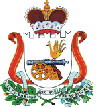 